АДМИНИСТРАЦИЯКИЗИЛЬСКОГО МУНИЦИПАЛЬНОГО РАЙОНАЧЕЛЯБИНСКОЙ ОБЛАСТИПОСТАНОВЛЕНИЕОт  29.06.2017 г. № 535             с. КизильскоеОб утверждении Порядка назначения на должность и проведения конкурса на замещение вакантной должности руководителя муниципального унитарного предприятия Кизильского муниципального районаВ соответствии с Федеральным законом от 14.11.2002 № 161-ФЗ "О государственных и муниципальных унитарных предприятиях", руководствуясь Уставом Кизильского муниципального района,ПОСТАНОВЛЯЮ:1.  Утвердить «Порядок назначения на должность и проведения конкурса на замещение вакантной должности руководителя муниципального унитарного предприятия Кизильского муниципального района» (прилагается); 2.  Председателю комитета по делам молодёжи администрации Кизильского муниципального района Гаврилову А.А. опубликовать настоящее распоряжение в информационно-коммуникационной сети «Интернет» на официальном сайте администрации Кизильского муниципального района.3. Настоящее постановление вступает в силу после его подписания.4.  Контроль исполнения настоящего постановления возложить на заместителя Главы Кизильского муниципального района по строительству и коммунальному хозяйству Минеева Д.М.Глава  Кизильского муниципального района                                                      А.Б.СелезнёвПриложение
к    Постановлению    Администрации  . Кизильского муниципального района
от   29.06.2017 г. № 535ПОРЯДОК НАЗНАЧЕНИЯ НА ДОЛЖНОСТЬ И
ПРОВЕДЕНИЯ КОНКУРСА НА ЗАМЕЩЕНИЕ ВАКАНТНОЙ
ДОЛЖНОСТИ РУКОВОДИТЕЛЯ МУНИЦИПАЛЬНОГО УНИТАРНОГОПРЕДПРИЯТИЯ КИЗИЛЬСКОГО МУНИЦИПАЛЬНОГО РАЙОНАОбщие положенияНастоящее Положение определяет порядок назначения на должность, проведения конкурса на замещение вакантной должности руководителя муниципального унитарного	предприятия Кизильского муниципального района (далее именуется конкурс), условия участия в нём, порядок определения победителя конкурса.Определение кандидатур на должность руководителей предприятий может производиться путём проведения конкурса.При наличии вакантной должности руководителя муниципального унитарного предприятия проводится конкурс на её замещение, в ходе которого осуществляется оценка профессионального уровня кандидатов, их соответствия установленным квалификационным требованиям.Решение о проведении конкурса, дате, месте и времени его проведения, об образовании комиссии по его проведению принимается главой администрации Кизильского муниципального района.Организационно-техническое и документационное обеспечение проведения конкурса возлагается на юридический отдел администрации Кизильского муниципального района.Участники конкурсаПраво на участие в конкурсе имеют граждане Российской Федерации не моложе 18 и не старше 65 лет, имеющие высшее образование, опыт работы на руководящей должности не менее 3 лет и отвечающие требованиям, предъявляемым к кандидатуре руководителя предприятия. Конкурс проводится открытым по составу участников.Конкурсная комиссияДля проведения конкурса главой Кизильского муниципального района формируется конкурсная комиссия (далее - Комиссия), которая состоит из председателя, заместителя председателя, секретаря и членов Комиссии. Персональный состав Комиссии утверждается распоряжением главы Кизильского муниципального района. В состав Комиссии могут включаться представители законодательной власти Кизильского муниципального района, трудового коллектива, специалисты на правах её временных членов или на консультационно-экспертной основе.К компетенции Комиссии относится:а)	определение требований к претендентам на должность руководителя муниципального унитарного предприятия Кизильского муниципального района;б)	обеспечение организации и проведения конкурса;в)	определение и по необходимости продление срока приёма документов от претендентов;г)	обеспечение соблюдения равных правовых и иных условий для претендентов;д)	организация публикации информационного сообщения о проведении конкурса;е)	приём заявок от претендентов и ведение их учёта;ж)	проверка правильности оформления заявок и прилагаемых к ним документов;з)	разработка перечня вопросов для тестовых испытаний претендентов;и)	проведение конкурса и определение победителя;к)	рассмотрение заявлений, жалоб и других вопросов, возникающих в процессе подготовки, организации и проведения конкурса, принятие по ним соответствующего решения.Заседание Комиссии считается правомочным, если на нём присутствует не менее половины её состава. При равенстве голосов принимается решение, за которое голосовал председательствующий на заседании.Решения Комиссии оформляются протоколами, которые подписываются присутствующими на заседании членами Комиссии.В своей работе Комиссия руководствуется действующим законодательством, настоящим Положением.Порядок подготовки конкурсаРешение о проведении конкурса оформляется распоряжением главы Кизильского муниципального района, в котором указывается наименование вакантной должности руководителя муниципального унитарного предприятия Кизильского муниципального района, определяется дата, время и место проведения конкурса, персональный состав конкурсной комиссии, формы проведения конкурса, утверждается текст информационного сообщения.Информационное сообщение о проведении конкурса должно быть опубликовано не позднее чем за 30 дней до объявленной в нём даты проведения конкурса.Информационное сообщение о проведении конкурса должно включать:а)	наименование, основные характеристики и сведения о местонахождении предприятия;б)	требования, предъявляемые к претенденту на замещение вакантной должности руководителя предприятия;в)	дату и время (час, минуты) начала и окончания приема заявок с прилагаемыми к ним документами;г)	адрес места приема заявок и документов;д)	перечень документов, подаваемых претендентами для участия в конкурсе;е)	дату, время и место проведения конкурса с указанием времени начала работы конкурсной комиссии и подведения итогов конкурса, а также номера телефонов и местонахождение комиссии;ж)	адрес, по которому претенденты могут ознакомиться с иными сведениями;з)	другие положения, содержащие требования к претендентам, предусмотренные законодательством Российской Федерации.Для участия в конкурсе претенденты представляют в Комиссию в установленный срок следующие документы:заявление в произвольной форме;личный листок по учёту кадров, фотографию 3x4 см;заверенную по месту работы или нотариально копию трудовой книжки;копии документов о профессиональном образовании, дополнительном профессиональном образовании;согласие на обработку персональных данных;паспорт или иной документ, удостоверяющий личность, предъявляются лично на заседании конкурсной комиссии.Комиссия не рассматривает заявки с прилагаемыми к ним документами, если они поступили после истечения срока приёма заявок, указанного в информационном сообщении, а также если они представлены без необходимых документов.Претендент не допускается к участию в конкурсе в случае, если:а)	представленные документы не подтверждают право претендента занимать должность руководителя предприятия в соответствии с законодательством Российской Федерации и настоящим Положением;б)	представлены не все документы по перечню, указанному в информационном сообщении, либо они оформлены ненадлежащим образом, либо не соответствуют условиям конкурса или требованиям законодательства Российской Федерации.Формы проведения конкурса, порядок принятия решений конкурснойкомиссиейКонкурс-испытание проводится с использованием методов оценки профессиональных и личностных качеств, в следующих формах:Тестовые испытания (письменно).Председатель комиссии утверждает перечень вопросов для тестовых испытаний претендентов, а также утверждает предельное количество (либо процент) неправильных ответов.Количество неправильных ответов не может быть более 25 процентов от общего количества вопросов.Перечень вопросов должен быть доступен для всеобщего ознакомления.Тест составляется на основе перечня вопросов и должен обеспечивать проверку знания участником конкурса основ законодательства РФ.Тест должен содержать от 20 до 50 вопросов. Время для выполнения теста определяется комиссией.Индивидуального собеседования с претендентами для всестороннего анализа кандидатуры на должность руководителя муниципального унитарного предприятия Кизильского муниципального района.По каждому из кандидатов проводится открытое голосование. Голосование проводится в отсутствие кандидатов.По итогам конкурса конкурсная комиссия принимает одно из следующих решений:а)	о признании одного кандидата победителем конкурса;б)	о признании конкурса несостоявшимся.Конкурсная комиссия принимает решение о признании конкурса несостоявшимся в одном из следующих случаев:а)	поступлении на участие в конкурсе менее двух заявлений;б)	когда после отказа кандидатов от участия в конкурсе осталось менее двух кандидатов;в)	признания всех кандидатов не соответствующим предъявленным требованиям.Результаты голосования и решение конкурсной комиссии об итогах конкурса оформляются протоколом, который подписывается всеми членами комиссии.После утверждения результатов конкурса глава администрации Кизильского муниципального района  в  10 дневный срок назначает победителя конкурса на должность руководителя муниципального унитарного предприятия.Гражданин, участвовавший в конкурсе, вправе обжаловать решение конкурсной комиссии в соответствии с законодательством Российской Федерации.Расходы по проведению конкурса осуществляются за счёт средств бюджета Кизильского муниципального района. Расходы по участию кандидаты несут за счёт собственных средств.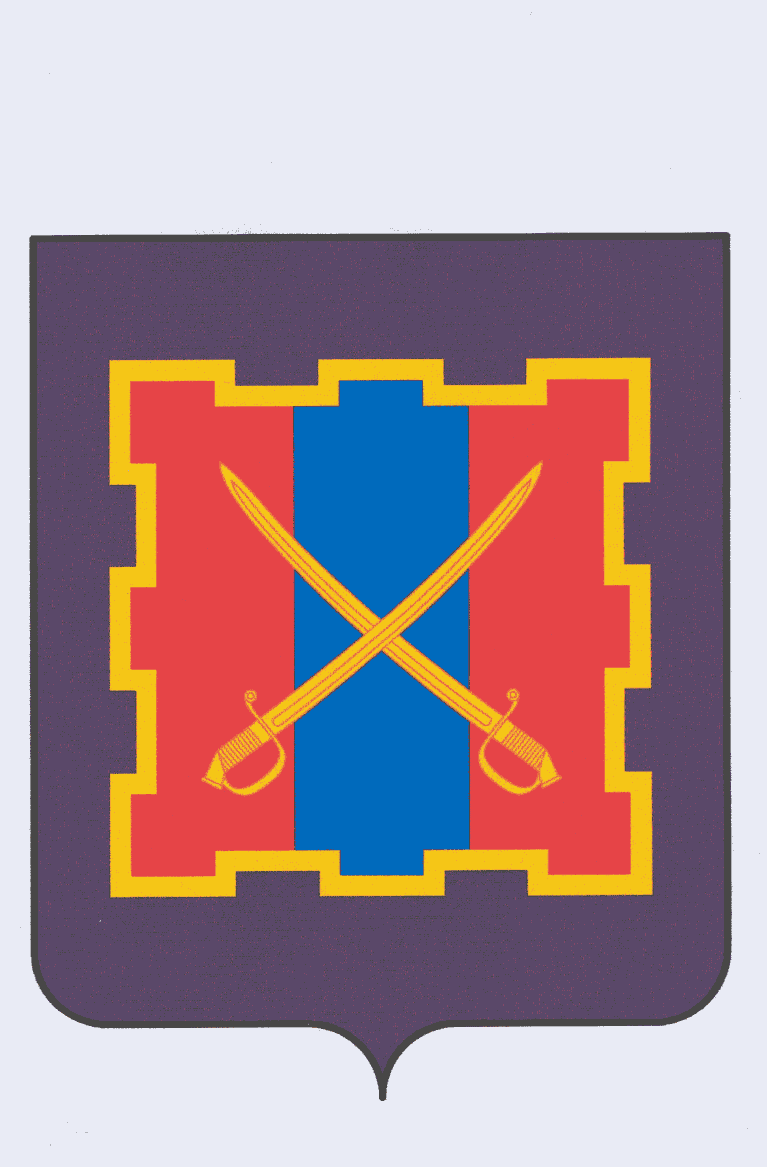 